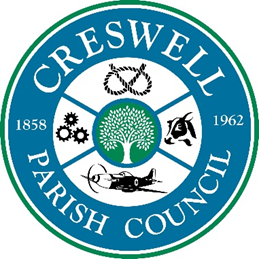 PUBLIC NOTICEClerk: Mrs Nikola Evans45 Thorn Close, Rugeley, WS15 1TAwww.creswellparishcouncil.co.ukEmail: Clerk@creswellparishcouncil.co.ukParish Councillors are hereby summoned to attend Creswell Parish Council Meeting,to be held at: Main School Hall, Tillington Manor Primary School, Young Avenue, Holmcroft ST16 1PW – On Monday 1st November 2021 at 7.00pmThe Public and Press are cordially invited to be present, but please note that you may be excluded from any item the Council decide should be treated as confidential.Issued 27.10.21	         Mrs. Nikola Evans                                   	 (Clerk/RFO)AGENDAMeeting opened to the Public.Meeting closed to the publicRECORDING OF PARISH COUNCIL MEETINGS - Before the meeting begins, Cllrs are asked to note the provisions of the Filming of Meetings (ref “The Openness of Local Government Bodies Regulations 2014”)It is now permitted for meetings to be recorded or filmed without prior permission being sought apart from confidential business.  I would, therefore, remind members that they should avoid saying anything which could be slanderous.  I would also point out that while the council and its officers may be filmed or recorded, that does not apply to filming or recording of members of the public, their permission must be sought first.  Any filming or recording must not be disruptive to the business of the meeting. This meeting and future meeting’s will be recorded and available on the website (one month only) for parishioners to listen to at their leisure and any objections must be sent to the clerk prior to the meeting, if no objections are received it will be considered that there are none.1Apologies2Declaration of Interest on agenda items3Minutes of last Meeting – 4th October 20214To receive a report from Stafford Borough Council5To receive a report from Stafford County Council6Update from local PCSO7Public Participation – Members of the public are invited to address the Council on any issue over which it has power for up to 5 minutes each, with the item lasting a maximum of 20 minutes.8Planning 9FinanceApproval of PaymentsApprove Budget to performance summaryApprove Bank ReconciliationApprove 2022/23 Budget and precept request10Traffic and Highways11Footpaths, Village Maintenance12Events within the Parish13Councillors ReportsCllrs are invited to give reports on the parish which do not require a resolution 14Future meeting dates and next agenda itemsNext meeting will take place on 6th December 2021 @ Tillington Manor Primary School from 7pm15Meeting Close